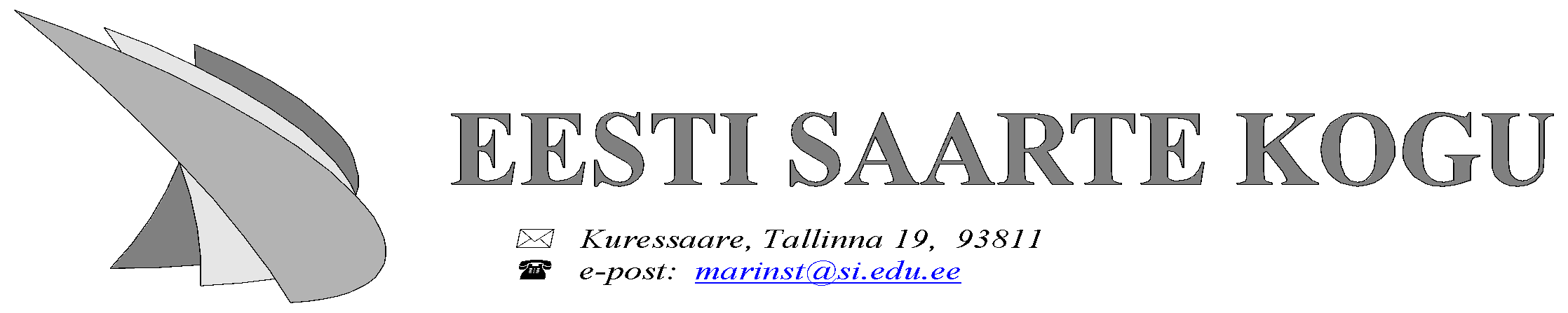 MTÜ Eesti Saarte Kogu juhatusele                              Kuupäev (xx.xx.xxxx)Liikmeks astumise avaldusNimi (isik, organisatsioon): Saar:Postiaadress:Kontaktid (telefon, e-maili aadress):Palun võtta mind / meie organisatsiooni  MTÜ Eesti Saarte Kogu liikmeks. Olen tutvunud põhikirjaga ja nõustun seda järgima. Olen teadlik informatsiooni hankimise võimalusest  ESK kodulehekülje  www.saared.ee  kaudu  ning soovin.......  /  ei  soovi …....     osaleda infovahetuses  ESK  internetilisti kaudu. Olen teadlik ESK liikmemaksust aastas füüsilisele isikule / juriidilisele isikule ja nõus seda tasuma. ESK arvelduskonto:  EE031010220003536011  SEB Allkiri …Kuupäev  ... 